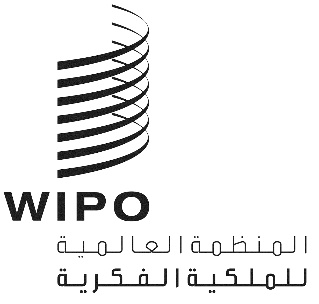 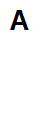 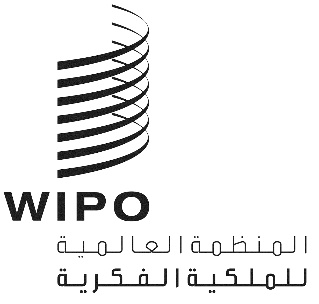 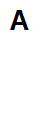 Clim/ce/34/1 PROV.الأصل: بالإنكليزيةالتاريخ: 5 فبراير 2024الاتحاد الخاص للتصنيف الدولي للسلع والخدمات لأغراض تسجيل العلامات (اتحاد نيس)لجنة الخبراءالدورة الرابعة والثلاثونجنيف، من 22 إلى 26 أبريل 2024مشروع جدول الأعمالمن إعداد الأمانةافتتاح الدورةاعتماد جدول الأعمال	انظر هذه الوثيقة.قسم الأعمال	تقدم جمعيات المستخدمين قضاياهم المتعلقة بتصنيف نيسالنظر في اقتراحات المجموعة 1 (الموافقة بأغلبية أربعة أخماس) بعد التصويت 1 في أداة إدارة مراجعة تصنيف نيس (NCLRMS)	انظر أداة إدارة مراجعة تصنيف نيس (NCLRMS).النظر في اقتراحات المجموعة 2 بعد التصويت 1 في أداة إدارة مراجعة تصنيف نيس (NCLRMS)	انظر أداة إدارة مراجعة تصنيف نيس (NCLRMS).الدورة المقبلة للجنة الخبراءانتخاب الرئيس(ة) ونائبي الرئيس(ة) للدورتين الخامسة والثلاثين والسادسة والثلاثين للجنةاختتام الدورة[نهاية الوثيقة]